 Б О Й О Р ОҠ                                                     Р А С П О Р Я Ж Е Н И Е «19» апрель 2017 г.	                               №10                     от «19» апреля 2017 г. «О внесении изменений в план-график закупок товаров,  работ,  услуг для нужд сельского поселения Юмашевский сельсовет МР Чекмагушевский район РБ». В соответствии с п.1 ч. 13,  ч-ч 14-15 ст. 21  Федерального закона от 05. 04. 2013г. № 44 «О контрактной системе в сфере закупок товаров, работ и услуг для обеспечения государственных муниципальных служб  внести в План-график закупок товаров, работ сельского поселения Юмашевский сельсовет  следующие  изменения:1. Проведение полного химического анализа и микробиологию питьевой воды с забором воды в следующих населенных пунктах: с.Юмашево, с.Новосеменкино, с.Митро-Аюповское, с.Старузмяшево, с.Уйбулатово, с.Старопучкаково,  находящихся на балансе сельского поселения Юмашевский сельсовет муниципального района Чекмагушевский район Республики Башкортостан   на сумму 70 000, 00 копеек (семьдесят тысяч  рублей) 00 копеек.2. Контроль над  выполнением настоящего Распоряжения  оставляю за собой.  Глава сельского поселения:                      Е.С. СеменоваБАШҠОРТОСТАН  РЕСПУБЛИКАҺЫСАҠМАҒОШ  РАЙОНЫ муниципаль районЫНЫҢ   ЙОМАШ АУЫЛ СОВЕТЫ АУЫЛ  БИЛӘмӘҺЕ  ХАКИМИӘТЕ452227,  Йомаш ауылы,  Совет урамы,10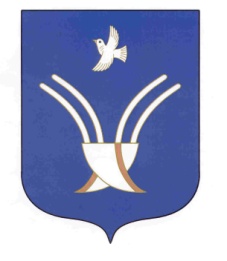 Администрация сельского поселения Юмашевский сельсоветмуниципального района Чекмагушевский район Республики Башкортостан452227, с.  Юмашево, ул.  Советская. 10 